Глагол.Число на глагола1.ОПРЕДЕЛИ ЧИСЛОТО НА ГЛАГОЛИТЕ.скача-                         скачат-кряка-                         крякат-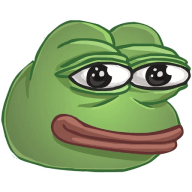 2.Открийте глаголите . Запишете ги.Състави изреченя3.Определи числото на глаголите. СВЪРЖИЛЕТИМ           ЛОВИ                 ЯДЕМ             СПИМ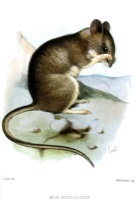                                                                                                       ед.чмн.ч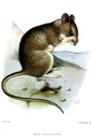 ПЕЕМ         СКАЧАМ          ОТИВАМ           ЯМжЪГОРИОКБЯГАМЕПЛАЧАТЛИПЛАМТИЕРЕВАТОТИЧАмЕЕ